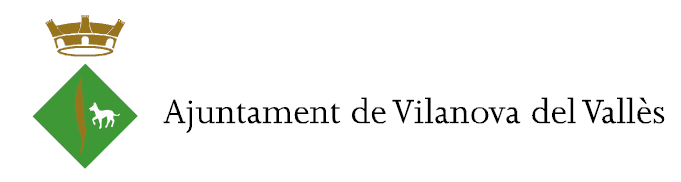 JORNADA DE PORTES OBERTES CURS 2016-17 DELS CENTRES EDUCATIUS DE VILANOVA DEL VALLÈSDel 30 de març al 7 d’abril, preinscripció curs 2016-2017per als ensenyaments d'educació infantil, educació primària i educació secundària obligatòriaEBM La BaldufaDissabte 16 d’abril de 10 a 12.30h. La visita consistirà en la projecció d’un vídeo per explicar el projecte educatiu del centre i una visita guiada de tots els espais de l’escola.Tel:	93 845 61 40			Adreça:		c. Xavier Montsalvatge sna/e:	ebmlabaldufa@gmail.com	Blog:		http://ebmlabaldufa.blogspot.com.es/ Escola Mestres Munguet-CortésDilluns 22 de febrer, hi haurà tres sessions informatives: a les 9.30h, a les 15.30h, i a les 18.00h; totes a l’edifici de Primària, i, per si algú ho necessita hi ha servei de guarda per als petits i petites.Diumenge 28 de febrer, a les instal·lacions d’Educació Infantil, entre les 10h i les 13h, es compartirà aquesta estona, amb petits i grans, per parlar tranquil·lament mentre es participa en els tallers preparats. També es pot convidar altres famílies amigues, que tinguin fills d’aquestes edats, a gaudir i participar de les activitats. Tanmateix, si cal informació complementària, o no es pot assistir a cap de les reunions generals, sempre es pot sol·licitar una de particular. Es disposarà d’horari obert perquè cap família es trobi desinformada davant d’aquesta decisió tan important: la tria de l’escola per les vostres filles i pels vostres fills.Tel: 	93 845 90 60 (edifici escola primària)   Adreça:	Passeig del Centenari sn a/e: 	a8039264@xtec.cat			web:	http://blocs.xtec.cat/escolamestresmunguet Escola La FalgueraDissabte 5 de març de 10 a 13 h ”Tastets de Falguera”. Els tastets de Falguera consistiran en un recorregut metodològic visitant diferents espais de l’escola on es trobarà i es podrà tastar la manera de treballar i aprendre del centre. Una aproximació al projecte educatiu de La Falguera.Dimarts  8 de març a les 9.15 i a les 15.00 hDimarts 15 de març  a les 9.15 i a les 15.00 hLes visites consistiran en una petita xerrada explicant el projecte i el mètode per part d’alumnes de 6è, mestres i equip directiu. Després es farà una visita guiada per a pares i mares de l’escola. S’entrarà a les aules i es podrà veure l’activitat que es realitza en aquell moment.En cas d’impossibilitat d’assistència a cap sessió informativa, podeu contactar amb l’equip directiu per programar una entrevista.Tel: 	93 845 84 26  			Adreça:		c. de Montserrat Roig s/n	a/e:   	a8061026@xtec.cat		web:		http://www.xtec.cat/ceiplafalguera Institut Vilanova del VallèsDia 1 de març a les 18.00 hores. Aquesta jornada consistirà en una breu presentació a càrrec de l'equip directiu, una explicació de la vida al centre a càrrec d'alumnat de diferents nivells i la visita a les instal·lacions explicades per l’alumnat i el professorat.Educació secundària obligatòriaBatxillerat de ciències i tecnologia	Batxillerat d'humanitats i ciències socialsTel: 	93 845 63 74    			Adreça:		c. Camí de Vilassar, 1a/e: 	iesvilanova@xtec.cat		web:		http://institutvilanova.cat